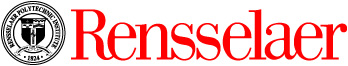 DEPARTMENT HEAD’S ANNUAL ASSESSMENT OF FACULTY Faculty Member ________SAMPLE___________________________ Department _____________________Department Head/Evaluator __________________________________ Date ___________________________Faculty Member’s Mentor(s) _________________________________________________________________On what basis have you compiled this assessment? (Evaluator: please check all boxes that apply)Signature of Faculty Member: _____________________________________________________________Signature of Department Head: ____________________________________________________________ Please check here if there are additional comments on an attached sheet.1.  I have read student evaluations2.  I have observed in the lab, studio, or classroom3.  I have observed performances and/or presentations by the faculty member4.  I have observed performances and/or presentations by the students of the faculty member5.  I have reviewed publications6.  I have reviewed Digital Measures reports7.  I have reviewed the Bio-Sketch8.  I have reviewed the Curriculum Vitae 9.  Other:Below BenchmarkBelow BenchmarkAbove BenchmarkAbove BenchmarkTEACHING  Percentage applied = __________for Deptfor Deptfor Deptfor Dept1.  Effectiveness in teaching less advanced students2.  Effectiveness in teaching more advanced students3.  Depth of knowledge of the subject matter taught 4.  Currency of the subject matter taught5.  Response of students to the faculty member6.  Teaching load in comparison to others in the department7.  Effectiveness in mentoring undergraduate students8.  Effectiveness in mentoring graduate students9. Participation in accreditation reporting (e.g.Digital Measures) 10. Other:Strengths as a teacher:  (ITEM #3 in Biosketch)1.  Teaching Scores:     Spring 20xx           HIST 4750   19 students; course score: 4.5; teacher score: 4.88; Response rate: x%           HIST 6750   19 students; course score: 5.0; teacher score: 5.0; Response rate: x%      Fall 20xx           HIST 4750   19 students; course score: 4.5; teacher score: 4.88; Response rate: x%           HIST 6750   19 students; course score: 5.0; teacher score: 5.0; Response rate: x%2.  Student Advising and Thesis/Dissertation Committees:     UG student advising and mentoring of (disciplinary particulars) majors: 10 students     Dissertation Chair:        Student’s Name, Home Department; Title of Dissertation; Milestones (dates of candidacy exam; prospectus approved; dissertation defense).        Committee Member:        Student’s Name, Home Department: Title of Dissertation; Milestones (dates of candidacy exam; prospective approved; dissertation defense).  3.  Curriculum Design/New Courses developed4.  Narrative summary offered by EvaluatorWeaknesses as a teacher:  List areas of improvement in teaching, advising, and/or curriculum development that you wish to work on in the coming academic year.Below Benchmarkfor DeptBelow Benchmarkfor DeptBelow Benchmarkfor DeptAbove  Benchmark for DeptAbove  Benchmark for DeptPROFESSIONAL ACTIVITIES, SCHOLARSHIP AND RESEARCH       Percentage applied = ___________1.  Quality of contributions to the scholarly field in forms such as journal articles, books exhibitions, or performances1.  Quality of contributions to the scholarly field in forms such as journal articles, books exhibitions, or performances2.  Quantity of contributions to the scholarly field in forms such as journal articles, books exhibitions, or performances2.  Quantity of contributions to the scholarly field in forms such as journal articles, books exhibitions, or performances3.  Impact of contributions to the scholarly field in forms such as journal articles, books exhibitions, or performances3.  Impact of contributions to the scholarly field in forms such as journal articles, books exhibitions, or performances4.  Quality of participation in and contributions to the effort to seek external funding4.  Quality of participation in and contributions to the effort to seek external funding5.  Quality of participation in and contributions to receiving external funding5.  Quality of participation in and contributions to receiving external funding6.  The respect with which he/she is regarded by peers and leaders in his/her field6.  The respect with which he/she is regarded by peers and leaders in his/her field7. Other:7. Other:What were the greatest professional contributions of this faculty member to his/her field this year? 1.  Publications, Performances, and Exhibitions:   [ITEMS #4 (a through i) and #6 in Biosketch]      Gleick, James.  The information: a history, a theory, a flood.  New York: Pantheon Books.  2011.  Book.   (# pages)      Bagchi, Alaknanda.  “Conflicting Nationalisms: The Voice of the Subaltern in Mahasweta Devi’s Bashai Tudu.” Tulsa       Studies in Women’s Literature 15.1 (1996): 41-50.  Refereed Scholarly Journal.      Dream Life of Babies, Fay Gold Gallery, Atlanta, GA.  Juried Solo Exhibition.  2.  Professional and Public Lectures:  [ITEM #8 (a through e) in Biosketch]3.  Editorship of Journals, Review of Manuscripts, Books, Research Proposals, Curating and Jurying Exhibitions [ITEM #6 in Biosketch]4.  Research Contracts and Grants: [ITEM #5 (a & b) in Biosketch]     Ford Foundation: Higher Education for Social Justice, $350,000/four years.  DECLINED.     John D. and Catherine T. MacArthur Foundation:  Climate Solutions, $3,000,000/5 years.  AWARDED. 5.  Awards and Honors , Fellowships (date, title of project, awarding agency, significance and value) [ITEM #9 in Biosketch]6.  Narrative summary offered by Evaluator.  In what respects would a change of direction or emphasis be helpful with respect to this faculty member's professional activities?List areas of focus for the upcoming academic year.  Below BenchmarkBelow BenchmarkBelow BenchmarkAbove BenchmarkAbove BenchmarkSERVICE    Percentage applied = ______________for Deptfor Deptfor Deptfor Deptfor Dept1.  Quality of contributions to the Department 1.  Quality of contributions to the Department 2.  Quality of contributions to the School2.  Quality of contributions to the School3.  Quality of contributions to the Institute3.  Quality of contributions to the Institute4.  Quality of contributions to the professional discipline4.  Quality of contributions to the professional discipline5.  Quality of community and public service5.  Quality of community and public service6.  Effectiveness in recruiting talented students6.  Effectiveness in recruiting talented students7.  Effectiveness in advising undergraduate students7.  Effectiveness in advising undergraduate students8.  Effectiveness in advising graduate students8.  Effectiveness in advising graduate students9. Other:9. Other:What were the most important service contributions of this faculty member?   (ITEM #7 and #8  in Biosketch)1.  Service to the Department       Search Committee, Fall 20xx2.  Service to the School       HASS Council & Curriculum Committee       HASS Executive Committee3.  Service to the University      Faculty Senate Planning & Resources Committee, Fall 2014-present      Academic Standing Committee, Summer 2014-present      IRB Committee, Summer 2014-present•  Service to the Profession       President-elect, International Society of Humanities Scholars.         External Evaluation Panel Member, University Search Committee, Relevant Date of service.       Conference Organizing Committee, Conference Name, Location, Relevant Date of service.•  Community and public service      Trustee, Rensselaer County Historical Society, Fall 2005-present      Member, American Friends Service Committee, Summer 2010-present      Volunteer Academic Mentor, Troy Public High School, Fall 2014-presentDoes this person effectively and collegially contribute to the mission of the department?